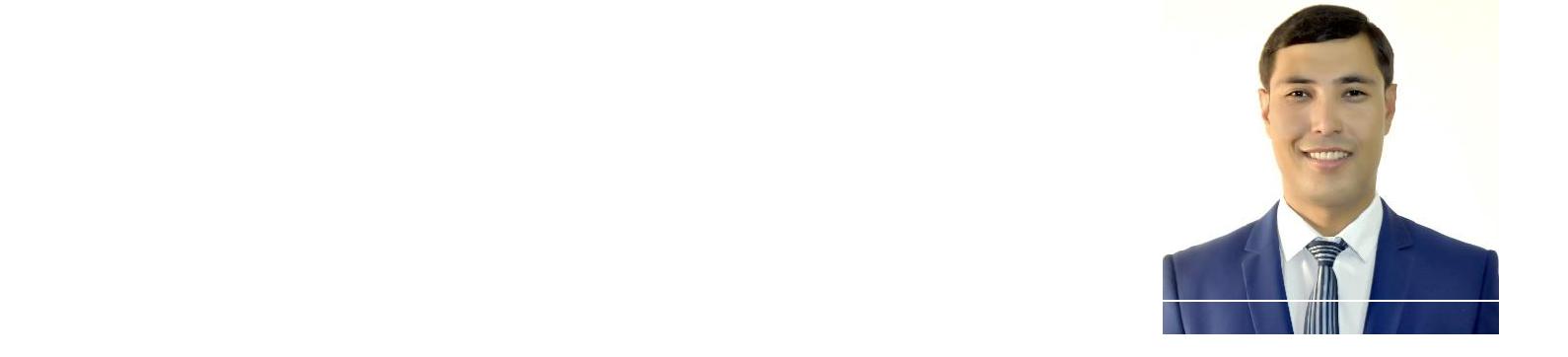 PROFILEAn experienced customer services executive with many years of invaluable experience working in the customer support departments of leading Uzbekistan companies. Highly focused with a comprehensive knowledge of how to maintain a professional and courteous relationship with allocated customers.Having an enthusiastic and positive attitude and working hard to ensure that customers receive an excellent level of service whilst at the same time ensuring the highest level of sales for the company. Presently looking for a Sales and customer services position with a reputable company.WORK EXPERIENCE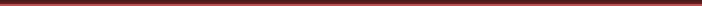 Samsung Electronics store andService centerSales Executive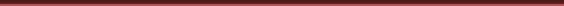 Aug 2015– August 2017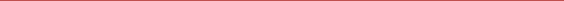 Andizhan, Uzbekistan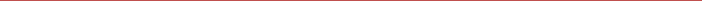 Duties:Listening to customer requirements and presenting appropriately to make a sale;Maintaining and developing relationships with existing customers in person, via telephone calls, emails;Demonstrating excellent product knowledge to customers on key promotions and offers;Handling with VIP customers giving them excellent quality service;Merchandise according brand guidelines;Handling customer complaints in a calm manner;Paying attention to customer’s database etc;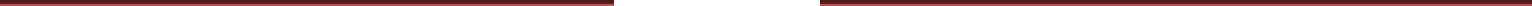 Diesel ShopTashkent, Uzbekistan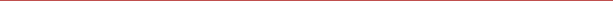 Duties:Sales AssistantMarch 2013– July 2015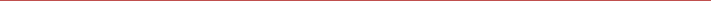 Welcome and greet every customer in a warm and friendly manner & demonstrate excellent customer service at all;Identify customer needs through asking questions; confidently recommend and demonstrate appropriate products.Receive cash or payment in any authorized modes from customers, issue receipts/ bills against their purchase and provide professional cash point service.Handle customer complaints professionally and efficiently, in line with the company after sales.Demonstrate and maintain product knowledge, fashion trends, in store promotions at all times.LANGUAGE AND KEY SKILLS, COMPETENCIES	ENGLISH – FLUENT	TURKISH - FLUENT	RUSSIAN – FLUENT	UZBEK – NATIVEHaving an awareness of teamworkExperience of working with customers from different cultures & backgrounds.The ability to flourish in a competitive environmentGood command of languages spoken, approachable, with great attention to detail & a professional attitude.Excellent knowledge of Microsoft Office and video/photo editing and designEDUCATION09.2010 – 06.2012	Namangan State UniversityMA in English language and literature (GPA – 87.1) Grade A09.2005 – 06.2009	Andizhan State Pedagogical Institute of LanguagesBA in English language and literature with honours (GPA – 87.7) Grade A09.2001 – 06.2004	Asaka College of Pedagogy and social - economicsProfessional college degree in Jurisprudence with honours (GPA – 97.5) Grade A09.2000 – 05.2001	Specialized school #1Secondary school degree (Attestat)09.1998 – 05.2000	Uzbek-Turkish International Boys High-School Major in IT and English (GPA – 92.5) Grade ACOMPUTER SKILLSMicrosoft Office i.e. Word, Excel, Outlook, OperaAdobe Photoshop, basic Corel DrawBrowsing, IT consultingSoftware and OS installation, network management Baidu, Yandex, Google, Bing, Amazon.com, eBay Working and fixing device errors and PC accessoriesCERTIFICATES	APTIS (C level) /IELTS band 7.5		Customer service training	CEFR (B2)/IELTS band 7		Certificate in ITREFERENCESAvailable upon requestOybekOybekName:OybekOybekNationality:UzbekistanUzbekistanUzbekistanVisa status:Visit VisaVisit VisaVisit VisaDate of Birth:27/01/198727/01/1987E-mail:Oybek.373983@2freemail.com Oybek.373983@2freemail.com Marital status:MarriedMarriedMarried